NASIG STUDENT MENTORING PROGRAM 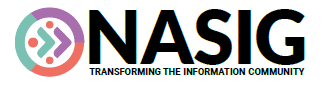 2022 APPLICATION FOR MENTORSDue June 20, 2022Name: ___Rebecca Bearden__________________________________________Workplace: _Boston University School of Law Library______________Title: ___Senior Serials & Metadata Librarian___________________Email address: __rbearden@bu.edu__________________________________Phone number: _203-206-1384__  Address: __765 Commonwealth Avenue, Boston, MA, 02215____________________________Years of related experience: __20______Are you a member of NASIG?Yes__X___                                                                        	No_____The NASIG Student Mentoring Program requires a one year commitment of participation from mentors.  This year’s program will run from August 2022 to May 2023.  Will you be able to commit to this timeframe?Yes__X___                                                                        	No_____Why do you wish to serve as a mentor?I would love to help mentor someone new or interested in the field of librarianship, particularly in the areas of technical services and collection management.Areas of Expertise (Check all that apply.)Please list any other relevant areas of expertise that are not mentioned above.System migration, workflow development, law libraries.Would you be able to mentor on research and publication?Yes_____                                                                        	No__X___Would you be willing to mentor on the school to work transition?Yes______                                                                     	No__X___Is there any other information that you would like to add to this application?The NASIG Student Mentoring Programs plans to match one mentee with one mentor.  However, if there is an excess number of mentee applicants, would you be willing to work with two mentees?Yes__X___                                                                        	No_____         	Please email your completed application by June 20, 2022 to mentoring@nasig.orgBy submitting this form you aknowledge that you will actively participate in the program, will strive to be respectful and constructive in all communication.  The Mentoring and Student Outreach Committee will be contacted if issues/concerns arise that the mentor or mentee are not able to resolve on their own.  All discussions and information will be kept confidential unless otherwise specified by the both the mentor and mentee. _X_ Cataloging/Metadata  __ Scholarly Communication_X_ Technical Services__ Public Services__ Resource Sharing_X_ Electronic Resources__ Linked Data & Usability_X_ Access & Discoverability_X Collection Development/Assessment_X_ Serials Management__ Preservation/Digital Preservation__ Open Access__ Industry Standards__ Licensing__ Library Web Site Development__ Accessibility/Diversity Initiatives__ Usage Statistics__ Institutional Repositories